作業報導台灣中油油氣管線系統現況台灣中油股份有限公司資訊處軟體工程師 施玉華台灣中油股份有限公司探採事業部資訊室軟體工程師 賴名豊前言台灣中油股份有限公司（以下簡稱本公司）為維持長途管線使用安全，必須備有完整的管線圖資，且近年來由於道路挖補、工程施工、重車長期碾壓以及水路箱涵鏽蝕等現象不斷發生，導致油氣管線破損，引發氣爆、火災等公共災害事件層出不窮，造成民眾生命財產重大損失，引起社會各界關注訾議。配合「路平專案」政策而轉入地下的油氣管線，在民眾的心理上更因而產生揮之不去的沉晦陰影。本公司的管線及相關附屬設施資料包含輸油管線、輸氣管線及電信管線外，還有整流站、開關等裝置設備，涵蓋地理範圍縱貫全臺灣，為掌握本公司長途輸油氣管線位置、提升管線風險評估、維修效能與管線事故之應變處理能力，本公司特自行建置「管線管理資訊系統」，希望藉助地理資訊系統（Geographic Information System，以下簡稱GIS）輔助地下管線管理和健全管理機制，管轄單位得以隨時掌握管線正確資訊，期能於最短時間內獲知各種管線設施位置，防止錯挖到油氣管線，以降低油氣管線因遭破壞導致油氣外洩之工安事故頻率及災害範圍，以落實管線管理，建構安全城市，確保居民生命財產之安全。系統架構介紹本公司管線管理資訊系統採用服務導向架構（Service-Oriented Architecture，SOA），GIS以ArcGIS Server作為地理資訊平臺，整合GIS與MIS，建構圖資合一的空間資料庫模式，確保管線及設施圖資之完整性與正確性，以期使用者能更方便的透過系統取得各項地圖資源，提昇工作效率及決策品質。為掌握GIS核心技術與自主能力，本公司自行開發管線管理資訊系統，架構如圖1。圖1：管線管理資訊系統架構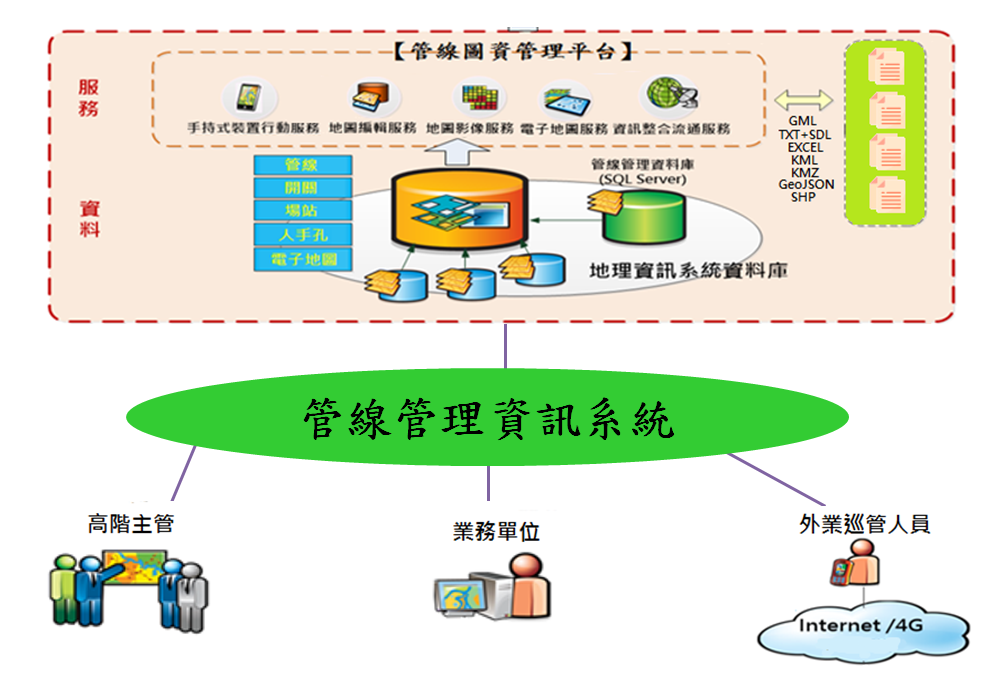 功能說明本公司管線管理資訊系統主要為管理管線及附屬設施資料維護、年度計畫及陰極防蝕檢測、緊密電位檢測等紀錄維護及追蹤，具備下列各項功能：系統管理：公告欄設定、使用者讀/寫權限管理及使用者部門。線上資料維護：線上編修文字屬性與空間資料，並檢核商業邏輯的正確性。批次資料維護：提供線上多筆編修與以Excel匯入資料庫之維護功能。關聯表維護：提供各項設備間關聯表編修介面與以Excel匯入資料庫之維護功能，並以此快速查詢關聯設備。交換格式下載：提供匯出各式圖資檔案與政府各級機關所需資料格式，使用者僅需維護單一輸入資料，便可對應多樣化的輸出，同時維持資料正確性。附件管理：提供以壓縮檔上傳或下載大量附件，並自動對應主檔資料。年度計畫：系統提供排定次年度陰極防蝕（整流站）檢修、陰極防蝕（測試點）檢修、緊密電位檢測、風險評估、智慧型通管器檢查（ILI）、直接評估（ECDA）等年度計畫，若逾期未將相關檢測資料匯入系統，將自動警示相關人員。檢測資料編修及查詢：提供管線壓力測試、陰極防蝕（整流站）、陰極防蝕（測試點）、緊密電位檢測、風險評估、智慧型通管器檢查（ILI）、直接評估等資料編修及查詢。其中管線風險評估（圖2）可由管理人員動態設定計分方式，快速且彈性的對應新的標準及法規要求，使用者在風險評估過程中可以提出正確及有時效性的危害因素，例如道路挖掘、工程施工等，再配合設備檢查人員的檢測資料，即可對管線的危害性做出正確的評量，也能夠以人口密度、土壤地質、管線包覆狀況等進行動態設定管線可能分段方式，方便進行管線風險管理，再依管線風險管理及完整性評估結果，提出風險降緩的改善對策。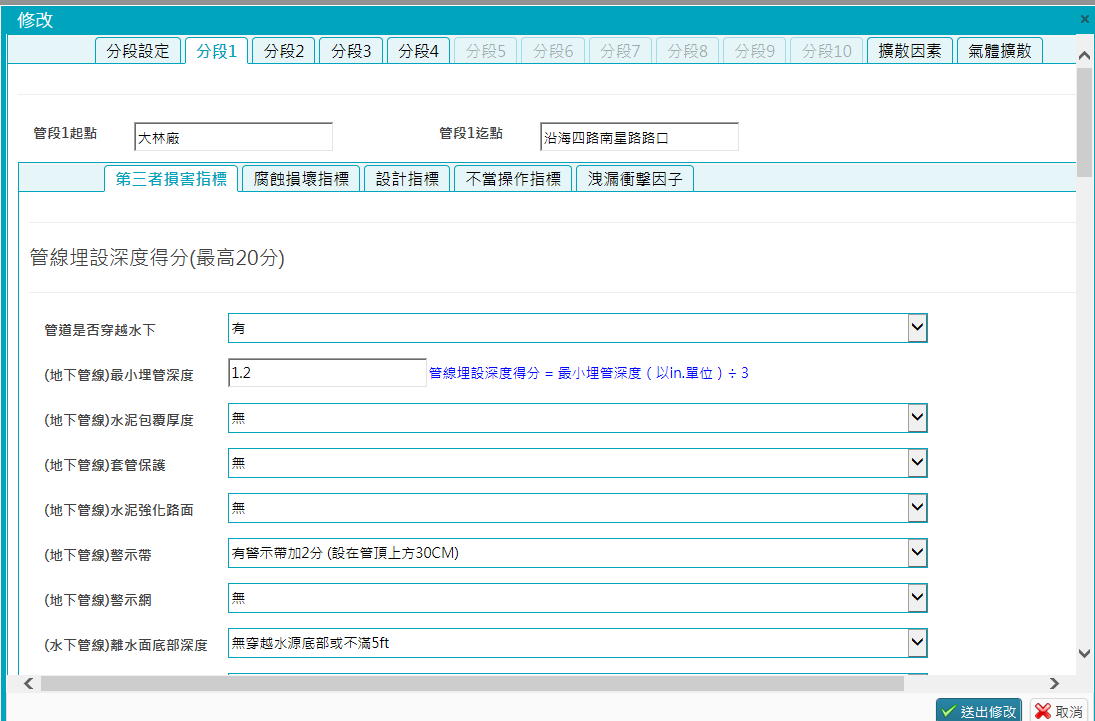 圖2：管線風險評估另可將智慧型通管器檢查（ILI）（圖3） 與緊密電位檢測（圖4）結果等大量資料以圖形化介面方式呈現，以方便使用者快速找出腐蝕管線位置及緊密電位異常管段。圖3：智慧型通管器檢查（ILI）檢測圖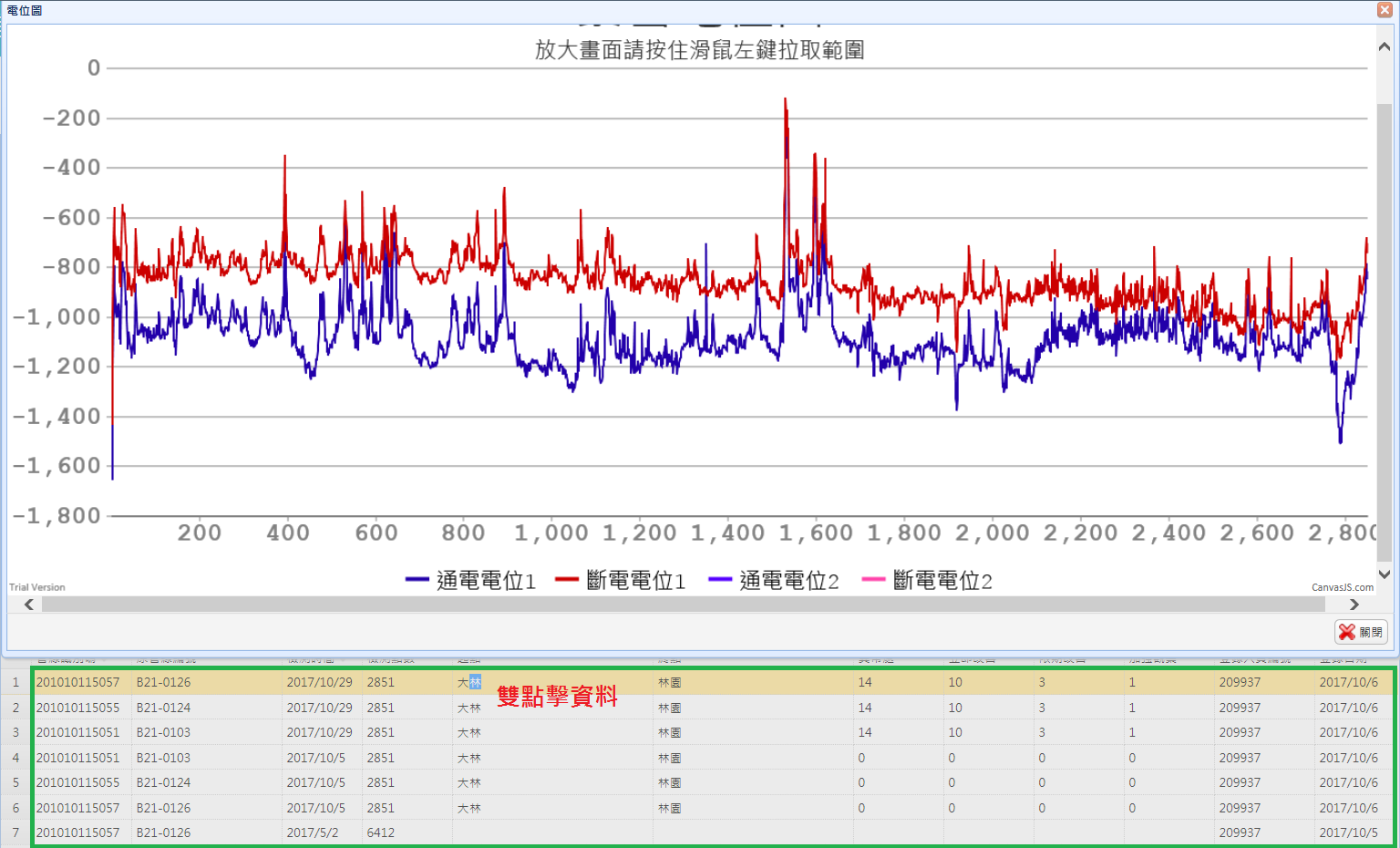 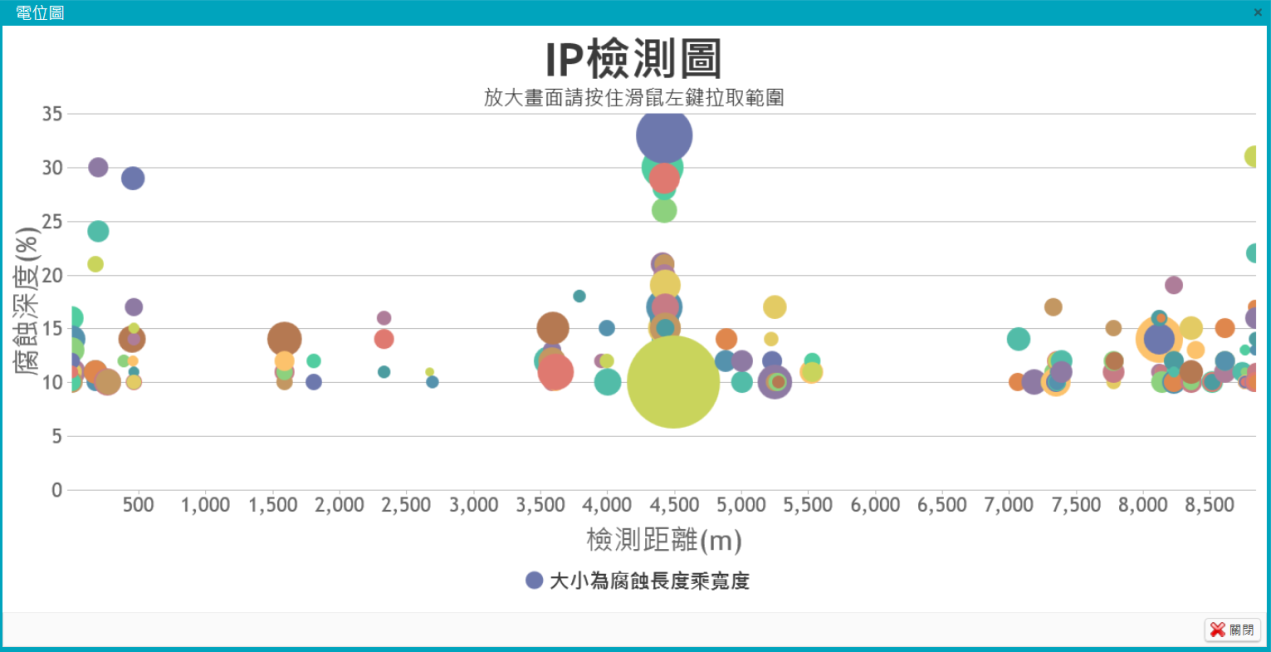 圖4：緊密電位檢測測試檢測異常及改善管理：將陰極防蝕（整流站）、陰極防蝕（測試點）、緊密電位檢測等異常資料，由系統提供追蹤機制確保改善完畢。巡管業務：整合巡管系統，提供巡管資料、現場施工駐守、可疑異常點等資料及現場照片查詢。訓練：提供管理單位外部訓練、內部訓練及證照資料查詢，建立人員資格考核制度，掌握人力及規劃人員培訓。自動化爬蟲：自動蒐集需要的外部資源至內部資料庫，提供資源給使用者，以利後續套疊各種圖層。地理資訊的應用已整合目前業務單位管理需求，並將儲存於本機端的內容，轉存到線上資料庫，或結合外部API資源（如Google搜尋、TGOS搜尋、Google街景等功能）至GIS工具中。以下提供系統特性：自訂個人化書籤：提供個人化書籤（圖5），將常用座標位置建立書籤，供使用者後續使用。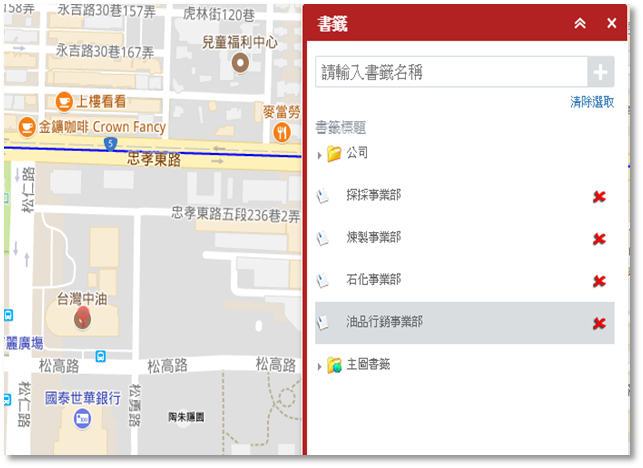 圖5：個人化書籤整合底圖圖庫：除ArcGIS Server所提供底圖外，另結合Google與TGOS與國土測繪中心等圖層服務，讓使用者可以視需求切換底圖（圖6），對應不同需求。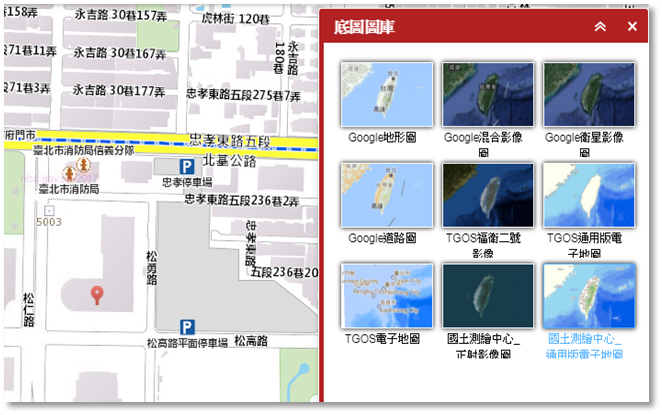 圖6：底圖圖庫切換客製化地圖：使用者可以將繪圖結果匯出或匯入成GeoJson檔案做交換格式。也可以自行依需求客製化所欲展示的地圖，儲存在資料庫中（圖7），以供後續使用。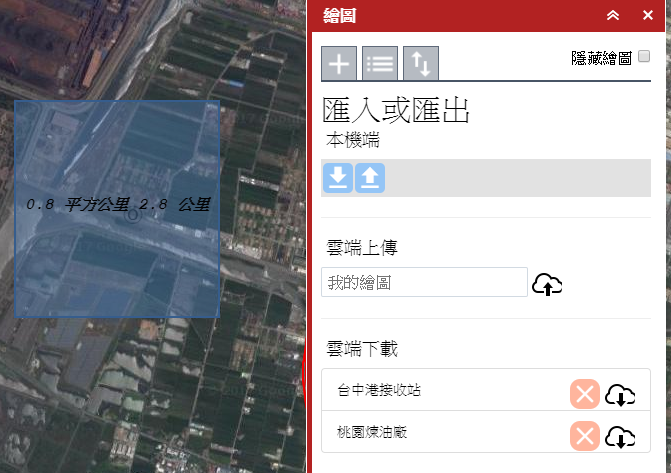 圖7：客製化地圖切換搜尋引擎：整合Google與TGOS與ESRI搜尋功能，讓使用者可以自由切換搜尋引擎。以「台中港」為範例（圖8），展示不同搜尋引擎搜尋後的結果。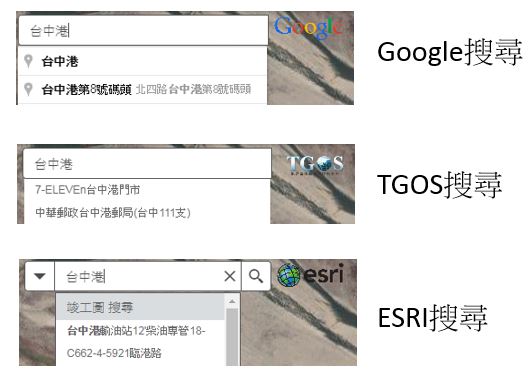 圖8：切換搜尋引擎設施位置結合Google街景：透過Google街景服務，整合設施的地理位置疊加至街景當中（圖9），讓使用者直覺式的判斷設備所在位置。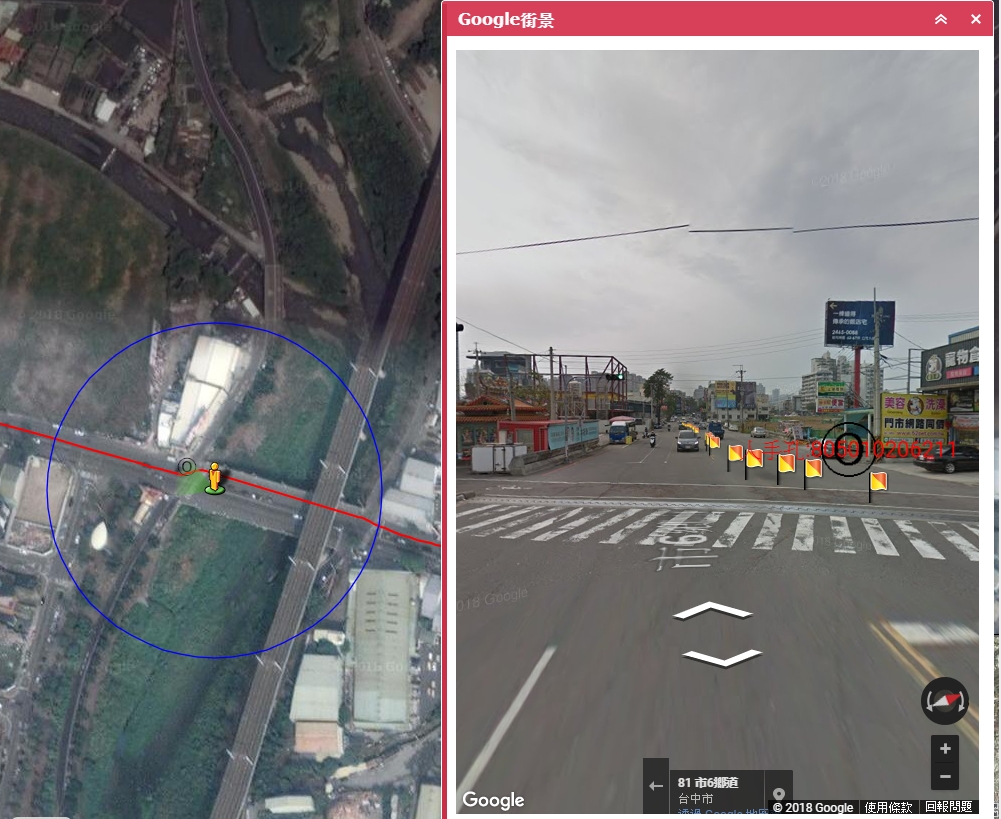 圖9：設施位置結合Google街景圖資資料整合運用：使用者可以於GIS地圖中選取多個物件，帶資料自動轉換至MIS頁面作過濾查詢（圖10），讓使用者可以在MIS作後續的編修與轉檔動作。圖10：設施位置結合Google街景圖資與文件整合：附件管理與地圖功能整合，可以在GIS網頁視窗直接顯示附件內容，應用到竣工圖、現場施工照片與相關文件等（圖11）。圖11：圖資與文件整合主管查詢：提供高階主管統合查詢管線、附屬設施及相關統計資訊介面，並介接政府開放資料，製作斷層及土壤液化潛勢範圍分布等圖層，做為決策支援參考（圖12）。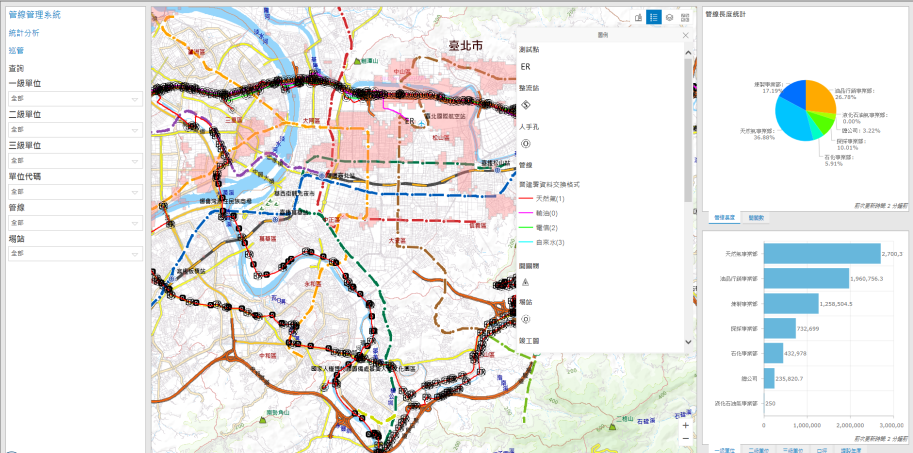 圖12：主管查詢資料交換本系統已依營建署制定標準提供統一交換格式，藉以整合公司內部資料，並依不同的縣市政府及上級機關要求，提供各種客製化的交換格式（圖13），以滿足不同機關的要求與規範。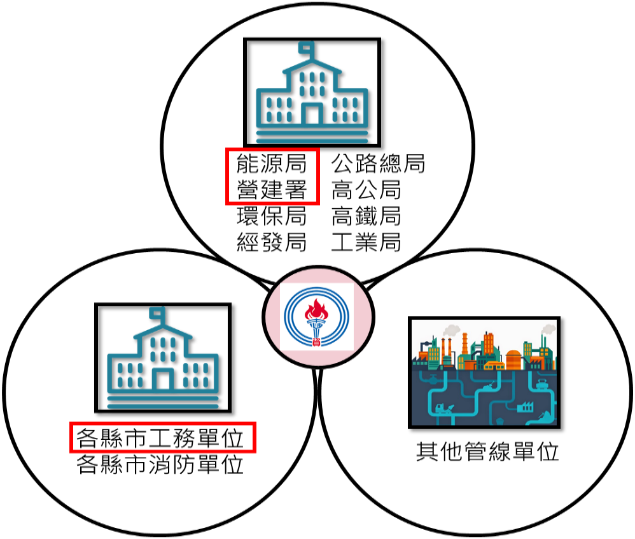 圖13：資料交換架構結語本系統全面推廣至業務主管單位及現場管線維運單位使用，已達到強化及優化本公司管線維運及風險管理之目標。未來將持續介接各縣市政府道路挖掘資訊、建置3D管線系統，且擴大應用於儲槽管理及進出口訂單的船舶管理，並規劃介接物聯網（Internet of Things, IoT）資料至圖資平臺上進行即時監控及巨量資料分析，更進一步提供優化即時資訊，落實日常管線巡查、強化管線管理及進行緊急應變處置，以降低管線相關事故發生頻率，發揮本油氣管線管理系統之綜效。表1：不同GIS交換格式間的用途表1：不同GIS交換格式間的用途資料格式用途GML從XML格式延伸，由營建署「公共設施管線資料標準」規範，為提報給各地方政府的主要交換格式。TXT+SDL是MapGuide時代的產物，現由「天然氣事業輸儲設備地理資訊管理系統建置辦法」規範，用於提報給經濟部能源局。EXCELExcel資料除了屬性檔的文字欄位外，也有儲存座標欄位，是專用於公司內部資料交換，提供方便給內部不熟悉GIS軟體操作的管理人員可以作批次作業，這也是本系統主要匯入匯出的檔案交換格式， KML、KMZ方便高階主管透過Google Earth平臺，離線查看管線資料。GeoJSON是網路服務時代下的主要交換格式，容易由線上網頁與線下桌上型軟體流通與解析。SHP常見於GIS桌上型軟體，用於GIS人員間的交換格式。